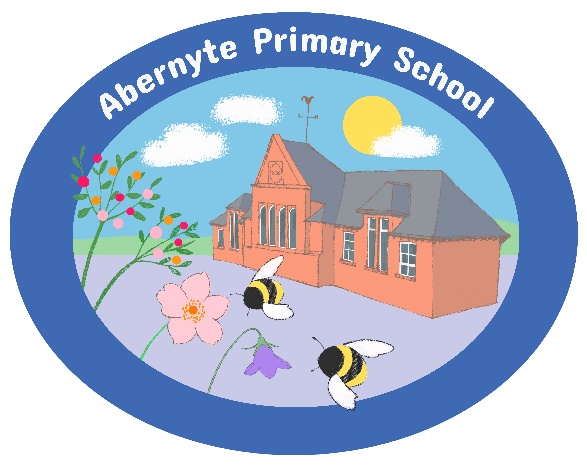 Abernyte Primary SchoolCommittee Meeting of ‘School Fund Account’ at Abernyte School on Friday 16th November 2023MinutesPresent: Jen Clark, Jen Smith, Sarah MartinApologies: NoneDate of Next Meeting: January 2024ItemActionStaff responsible1. Minutes of the last meetingApproved by JC2. Matters Arising3. Treasurer’s Report Cash Held: £0.00Bank Balance: £712.54Available to spend: £614.974. Charities Clothing Bank has raised £ 34.40 so far this year.Monies raised for Poppy Scotland. Money to be banked by Parent Council. Amount TBC.5. ActivitiesTrip to the REP theatre- parents to pay £20.75 per child6. Purchases £107.99 for school laminator7. Parent Pay DebtNo debt.8. AOB£43 received through the Perth & Kinross Educational Trust Award. This will be put towards our end of year trip in June 2024.Received £65.26 credit from Tempest Photography 12th Oct.